Year 5/6 Reading Spine Cycle B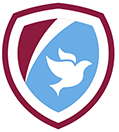 Autumn 1Autumn 2Spring 1Spring 2Summer 1Summer 2Our Belief and VisonAt The Academy at St James we have books at the heart of learning. We use quality texts to inspire and drive all our learning.We believe that children learn best when engaged with exciting and stimulating learning, allowing them to grow and develop into independent and resilient learners. In our school we support every child to reach their potential: Aspire, Achieve, Believe.“The more that you read, the more things you will know. The more that you learn, the more places you’ll go.” Doctor SeussAt The Academy at St James we have books at the heart of learning. We use quality texts to inspire and drive all our learning.We believe that children learn best when engaged with exciting and stimulating learning, allowing them to grow and develop into independent and resilient learners. In our school we support every child to reach their potential: Aspire, Achieve, Believe.“The more that you read, the more things you will know. The more that you learn, the more places you’ll go.” Doctor SeussAt The Academy at St James we have books at the heart of learning. We use quality texts to inspire and drive all our learning.We believe that children learn best when engaged with exciting and stimulating learning, allowing them to grow and develop into independent and resilient learners. In our school we support every child to reach their potential: Aspire, Achieve, Believe.“The more that you read, the more things you will know. The more that you learn, the more places you’ll go.” Doctor SeussAt The Academy at St James we have books at the heart of learning. We use quality texts to inspire and drive all our learning.We believe that children learn best when engaged with exciting and stimulating learning, allowing them to grow and develop into independent and resilient learners. In our school we support every child to reach their potential: Aspire, Achieve, Believe.“The more that you read, the more things you will know. The more that you learn, the more places you’ll go.” Doctor SeussAt The Academy at St James we have books at the heart of learning. We use quality texts to inspire and drive all our learning.We believe that children learn best when engaged with exciting and stimulating learning, allowing them to grow and develop into independent and resilient learners. In our school we support every child to reach their potential: Aspire, Achieve, Believe.“The more that you read, the more things you will know. The more that you learn, the more places you’ll go.” Doctor SeussAt The Academy at St James we have books at the heart of learning. We use quality texts to inspire and drive all our learning.We believe that children learn best when engaged with exciting and stimulating learning, allowing them to grow and develop into independent and resilient learners. In our school we support every child to reach their potential: Aspire, Achieve, Believe.“The more that you read, the more things you will know. The more that you learn, the more places you’ll go.” Doctor SeussOur ValuesCommunity 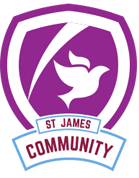 Peace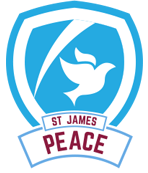 Respect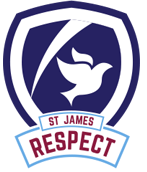 Forgiveness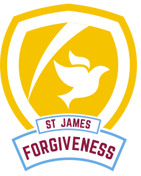 Courage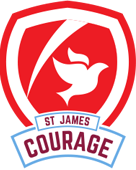 Trust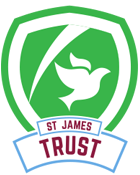 ThemesOnly the BraveOnly the BraveFriend or Foe?Friend or Foe?Peace, Poppies and WarfarePeace, Poppies and WarfareEnglish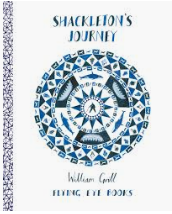 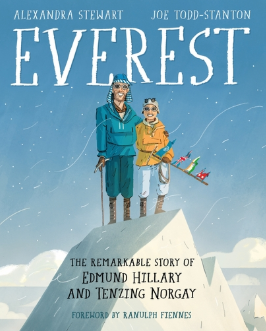 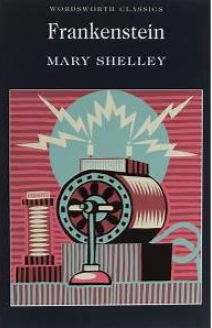 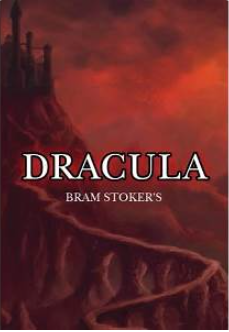 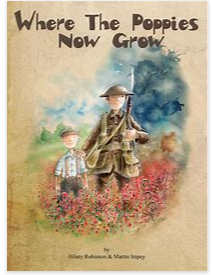 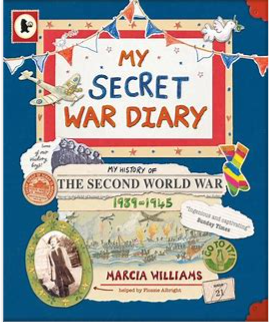 Whole Class Reading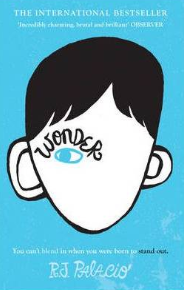 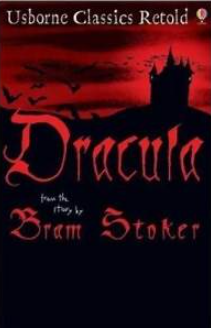 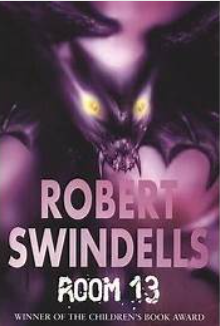 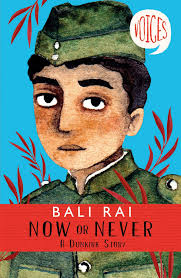 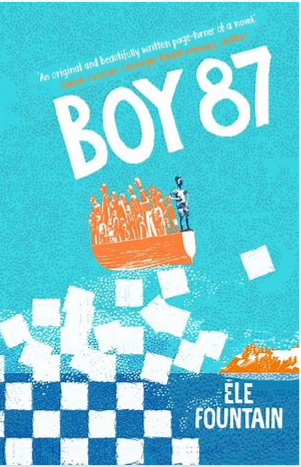 